F O R M A T O E U R O P E O P E R I L C U R R I C U L U MV I T A E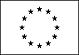 INFORMAZIONI PERSONALINome Indirizzo TelefonoFax E-mailMASSIMO CASCIOLA*************** – **************** 3299024156*****************************************Nazionalità	************Data di nascita	********ESPERIENZA LAVORATIVADate (da – a)Nome e indirizzo del datoredi lavoroTipo di azienda o settoreTipo di impiegoPrincipali mansioni eresponsabilitàPagina 1 - Curriculum vitae di [ Massimo Casciola ]Novembre 2020 - oggi VUS COM SRLVENDITA GAS NATURALE E COMMERCIALIZZAZIONE ENERGIA ELETTRICADIRIGENTE COMMERCIALEDirige e coordina l’intera struttura societaria. Redige Business Plan triennali e budget annuali nonché forecast periodici.Ottobre 2013-Ottobre 2020VALLE UMBRA SERVIZI SPA in distacco c/o VUS COM SRL VENDITA GAS NATURALERESPONSABILE COMMERCIALE.Coordina l’intera struttura societaria. Redige Business Plan triennali e budget annuali nonché forecast periodiciGennaio 2000 – ottobre 2013 VALLE UMBRA SERVIZI SPAMULTIUTILITES ATTIVA NELLA VENDITA DEL GAS NATURALE, DELLA GESTIONE DEL SERVIZIO DI DISTRIBUZIONE GAS NATURALE, DEL GPL E DELLA GESTIONE DEL SERVIZIO IDRICO INTEGRATO.REPONSABILE COMMERCIALECoordinamento delle attività di Front Office, di Back Office e Ufficio Fatturazione. Responsabile dei rapporti con l’utenza.Per ulteriori informazioni: www.cedefop.eu.int/transparencyPagina 2 - Curriculum vitae di [ Massimo Casciola ]Per ulteriori informazioni: www.cedefop.eu.int/transparencydi	documenti	di	programmazione ria;   predisposizione    piani    di    marketing. usiness plan triennali e budget annuali nonchécontrolloza dei principali strumenti office con particolare ettronici e datadase. ottima conoscenza di net@sia eering ingegneria informatica spaAprile 1991 – Dicembre 2000AZIENDA SERVIZI MUNICIPALIZZATI di FOLIGNO RESPONSABILE COMMERCIALECoordinamento delle attività di Front Office, di Back Office e Ufficio Fatturazione. Responsabile dei rapporti con l’utenza.Dicembre 1989-Aprile 1991 EXPORTEX SPA – MILANO KEY ACCOUNT MANAGERResponsabile per le regioni di Marche Umbria e Prov. Siena e Grosseto (Toscana) Rieti e Viterbo (Lazio)Coordinamento rete venditaMaggio 1986-Settembre 1989 UNIVERSITA’ DEGLI STUDI DI PERUGIACollaboratore c/o Istituto di Merceologia e Tecnologia dei Cicli di ProduzioneDate (da – a)1988Nome e tipo di istituto di istruzioneo formazioneUNIVERSITA’ DEGLI STUDIO DI PERUGIALaurea In Economia e Commercio (vecchio ordinamento) (106/110)Principali materie / abilitàprofessionali oggetto dello studioQualifica conseguitaLivello nella classificazionenazionale (se pertinente)